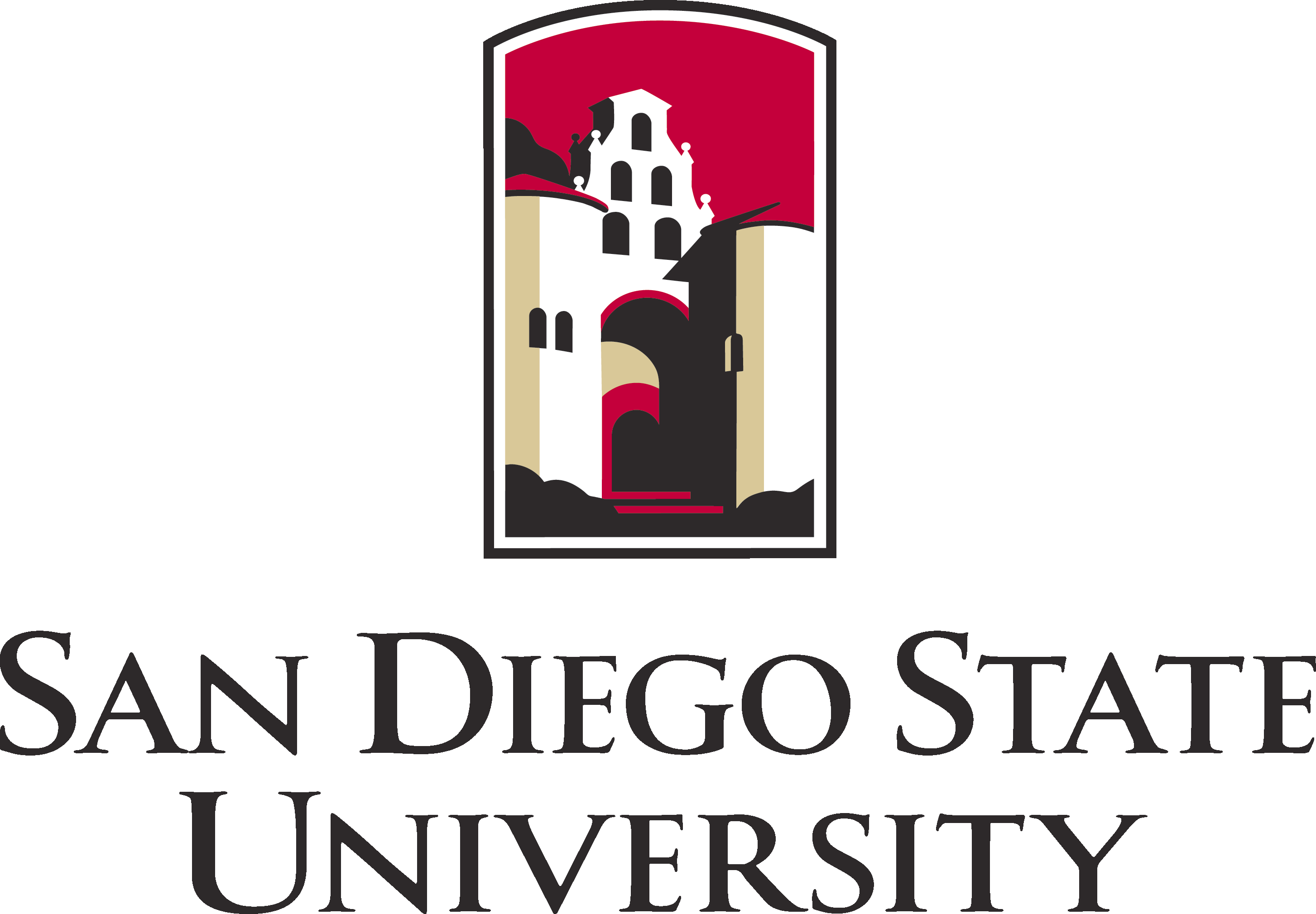 Introductory Conversational and Medical SpanishSpring 2016School of NursingInstructor: Ashley Soin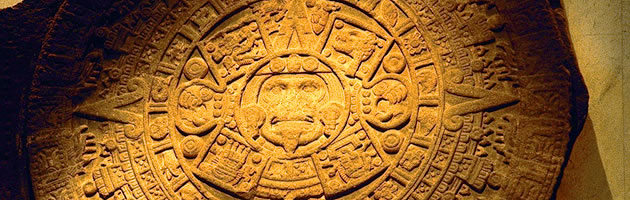 Course Description and OverviewThis course is designed for nursing students to gain beginning-level competency in Medical Spanish to enable them to communicate more effectively with Spanish-speaking patients and families. This is an interactive course where students will develop proficiency in oral communication, language skills and confidence in conducting the medical interview. Upon successful completion of the course, the student will receive a certificate stating that they have completed 20 hours of a Medical Spanish enrichment course.Prerequisite:1 year of Spanish in High School OR 1 Semester of Spanish in College Course InstructorAshley Soin Email: sdsucnsamedspan@gmail.comCourse InformationLecture: 2-hour lectures once a week Location: WC 201Time: Thursdays 7:00-9:00 pmMaterials and Assignments The material for the course will be found on the Global Initiatives page on the CNSA website. http://sdsucnsa.weebly.com/global-initiatives1.html Each week you will receive an email to prepare you for that week. I will provide additional information, study tools and videos in class or via email. Please check your email regularly. Small Group Presentation (10 points)This will be a small 10 minute, group presentation that you will have to deliver. You will be put into groups on the first day of class and will present on your groups corresponding day as explained in the schedule. The Presentation will be about a Spanish speaking country of your choosing. I ask that you provide general facts about the country (i.e. demographics, geography, cultural/religious practices, Medicinal practices, typical cuisine, music, archaeological/historical sites, and places of interest). These are just examples of what you can include in your presentation. Be creative and fun! Schedule*dates are subject to changeGradingStudents will receive a pass/fail grade based on satisfactory attainment of the classroom requirements. Upon completion of the course the student will receive a certificate from the Global Initiatives Committee of CNSA for their completion of the 20-hour course. Grades will be based on completion of 3 Homework Assignments, 1 Group Presentation, 3 Quizzes, one Midterm examination and one Final examination. There will be opportunities for extra credit. 	Quizzes = *10-30 pts 	Midterm = 25 pts 	Homework = *5-10 pts 	Group Project= 10 pts 	Participation = 5 pts	Final = 40 pts Total 160 points*point value vary, please see point value breakdown table A minimum value of 120 points or 75% is required to pass the course and receive a certificate. Point Value Breakdown as Scheduled*Group project 10 pts ongoing (see schedule for presentation date) Absences:The student is permitted one unexcused absences. An extra assignment will be required upon the second absence. The student is responsible for acquiring any information learned on that day. The lowest quiz grade will be dropped. 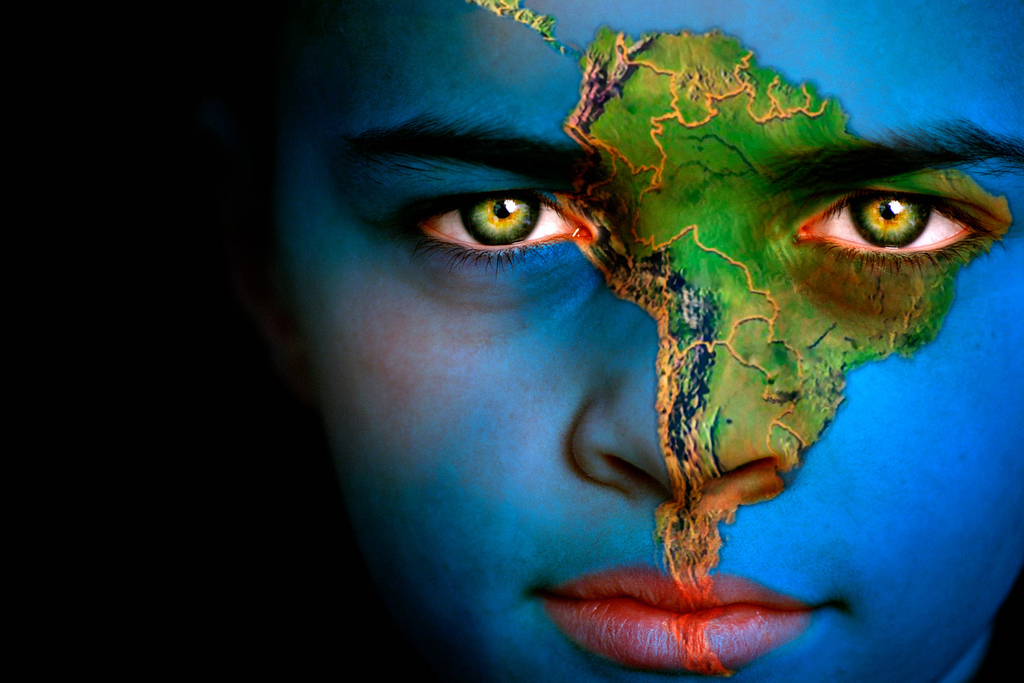 WeekDateTopic13/3/16Greetings/ Medical Questions & Body Parts & Internal Organs23/10/16Pain & Vital Signs *Quiz 1 & HW 1 Due (Group 1)33/17/16Colors & Patient Assessment *Quiz 2 & HW 2 Due (Group 2)43/24/16(Group 3) Midterm54/7/16Family Members, Medical Terms & Hospital Terms *Quiz 3 & HW 3 Due (Group 4)64/14/16Medications and Review (Group 5)74/21/16Final ItemPoint Value Week-DatesQuiz 1 & HW 1Quiz = 30 pts & HW = 10 ptsWeek 2 -3/10Quiz 2 & HW 2 Quiz = 20 pts & HW = 5 ptsWeek 3 -3/17Midterm25 pts Week 4 -3/24Quiz 3 & HW 3Quiz = 10 pts & HW = 5 pts Week 5 -4/7Final 40 ptsWeek 7 -4/14